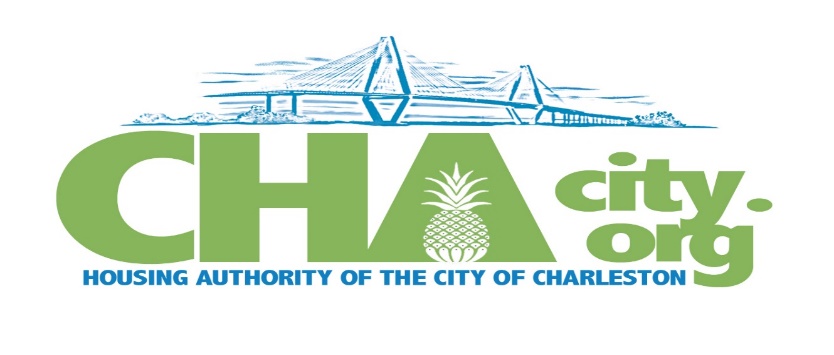                                                     550 Meeting Street, Charleston, SC 29403Classification:Section 3 Business Woman Owned Business EnterpriseMinority Owned Business EnterpriseQualified Disabled Veteran OwnedSmall Business EnterpriseNone of the AboveProduct or Service Summary and Code:_________________________________________________________________________________________________________________________________________________________________________________________________________________________________________________________ By completing this form, I give The Housing Authority of the City of Charleston (CHA) permission to send invitations for bids, quotes, etc. to my business and to add my information to the CHA Contractor/Vendor Registry. Signature: ___________________________ 	Date:__________________                               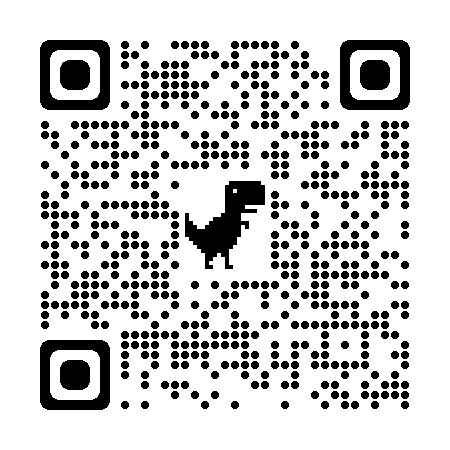 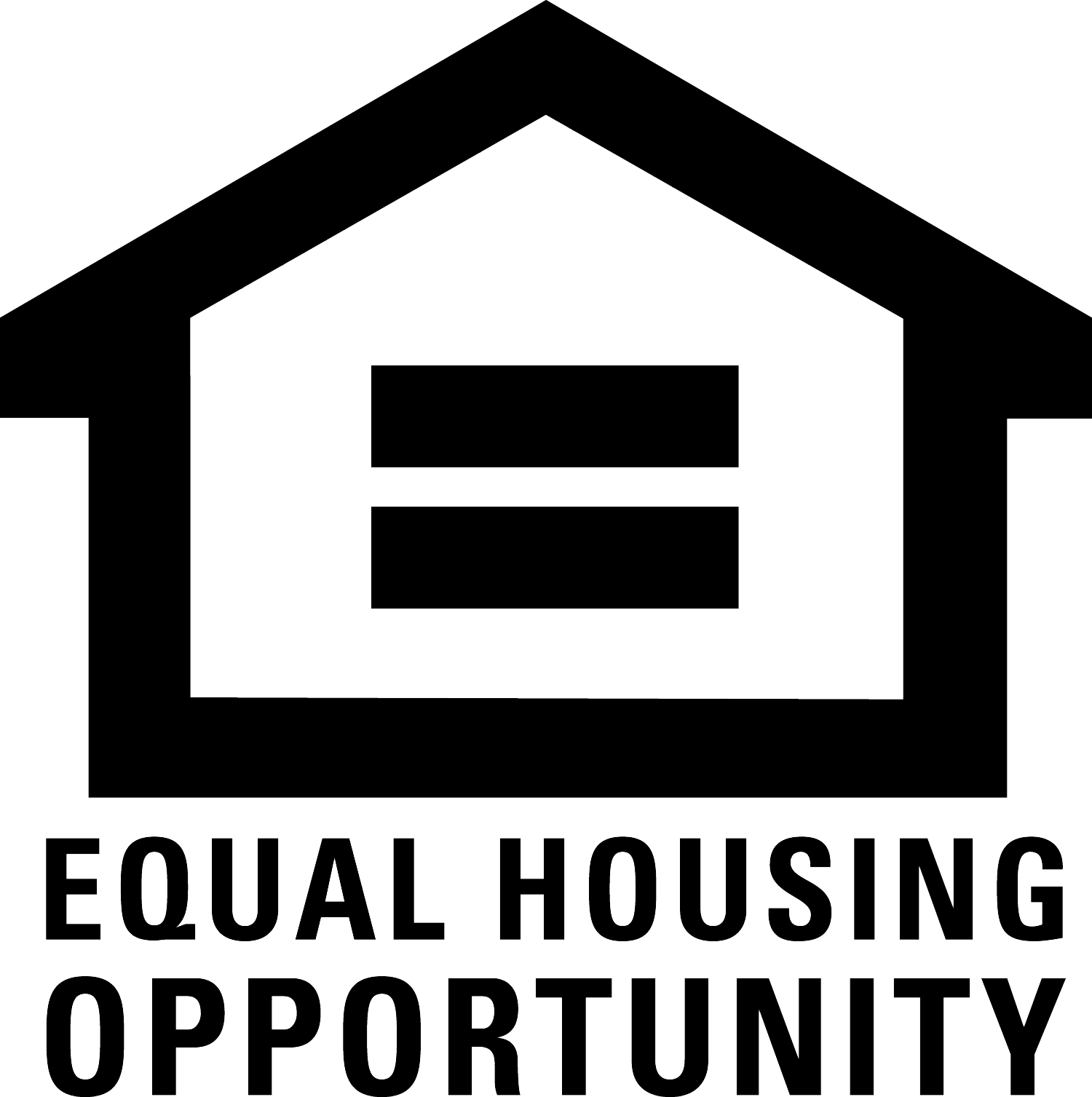 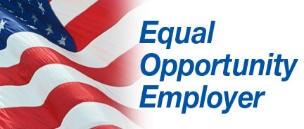                                                                                     Form Revised 03/18/2022     